Publicado en  el 19/11/2015 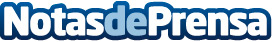 Hornos multifunción con microondas: lo últimoDatos de contacto:Nota de prensa publicada en: https://www.notasdeprensa.es/hornos-multifuncion-con-microondas-lo-ultimo_1 Categorias: Gastronomía Otras Industrias http://www.notasdeprensa.es